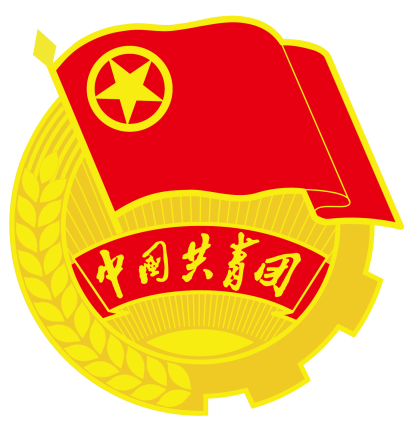 2022年度河北大学“五四”表彰光荣册共青团河北大学委员会二〇二三年五月广大青年要坚定不移听党话、跟党走，怀抱梦想又脚踏实地，敢想敢为又善作善成，立志做有理想、敢担当、能吃苦、肯奋斗的新时代好青年，让青春在全面建设社会主义现代化国家的火热实践中绽放绚丽之花。——习近平2022年度”河北大学青年五四奖章”名单（共 10 人）刘富强  河北大学建筑工程学院教师彭  翠  河北大学新闻传播学院教师王  雅  河北大学-中央兰开夏传媒与创意学院教师朱前程  河北大学物理科学与技术学院教师穆军芳  河北大学外国语学院教师张栋科  河北大学教育学院副院长彭鑫宇  河北大学附属医院胃肠外科主治医师王晓轩  河北大学校长办公室/ 审计处秘书科科长陈寒光  河北大学奕言辩论社指导教师李  昂  河北大学经济学院专职辅导员2022 年度河北大学五四红旗团委名单（共 10 个）河北大学管理学院团委河北大学国际学院团委河北大学教育学院团委河北大学历史学院团委河北大学数学与信息科学学院团委河北大学网络空间安全与计算机学院团委河北大学文学院团委河北大学物理科学与技术学院团委河北大学艺术学院团委河北大学电子信息工程学院学院团委2022 年度河北大学五四红旗团支部名单（共 101 个）文学院（共 4 个）2020级汉语言文学专业三班团支部2021级中国语言文学类专业三班团支部2022级中国语言文学类专业三班团支部2022级中国古代文学专业团支部历史学院（共 2 个）2021级历史学专业一班团支部2021级历史学专业二班团支部管理学院（共 9 个）2021级图书馆学班团支部2021级财政学班团支部2020级人力资源管理（中外合作办学）班团支部2021级工商管理班团支部2021级会计学（注册会计师方向）班团支部2021级劳动与社会保障班团支部2020级电子商务班团支部2021级情报学班研究生团支部2021级人力资源管理班团支部教育学院（共 3 个）2021级教育学专业团支部2021级应用心理学专业团支部2022级教育学专业团支部数学与信息科学学院（共 3 个）2020级数学与应用数学专业一班团支部2020级数据科学与大数据技术专业班团支部2021级软件工程专业一班团支部物理科学与技术学院（共 3 个）2020级光电信息科学与工程专业二班团支部2021级物理学类一班团支部2021级光电信息科学与工程专业二班团支部化学与材料科学学院（共 2 个）2021级化学三班团支部 2019级高分子材料与工程专业药学院（共 2 个）2021级药学一班团支部  2021级药学二班团支部生命科学学院（共 4 个）2020级生物工程一班团支部2021级生物技术一班团支部2021级生物科学一班团支部2021级生物信息二班团支部生态环境系（共 1 个）2020级环境工程班团支部建筑工程学院（共 3 个）2021级智能建造专业团支部  2021级土木工程专业二班团支部 2021级土木工程专业三班团支部马克思主义学院（共 1 个）2021级思想政治教育专业一班研究生团支部新闻传播学院（共 4 个）2021级新闻学一班团支部2021广播电视学一班团支部2021级广告学一班团支部2021级新闻学一班研究生团支部经济学院（共 7 个）2021级金融一班团支部2021级国贸二班团支部2020级金融二班团支部2021级经统一班团支部2020级经济二班团支部2021级金融二班团支部2020级经统二班团支部外国语学院（共 4 个）2020级英语专业三班团支部  2021级英语专业四班团支部2021级日语专业二班团支部  2021级葡萄牙语专业团支部法学院（共 3 个）2021级法学专业二班团支部  2021级法学专业卓越法律人才实验班团支部  2021级法学专业法律法学研究生团支部哲学与社会学学院（共 3 个）2020级社会工作专业一班团支部2021级社会工作专业一班团支部2021级马克思主义哲学专业团支部艺术学院（共 7 个）2020级动画专业1班团支部2021级绘画专业1班团支部  2021级书法专业1班团支部2021级音乐学专业1班团支部2021级视觉传达专业1班团支部2021级戏剧影视文学专业1班团支部2021级广播电视编导专业1班团支部网络空间安全与计算机学院（共 7 个）2020级计算机科学与技术专业二班团支部2020级信息安全专业二班团支部2020级人工智能专业二班团支部2021级计算机科学与技术专业一班团支部2021级计算机科学与技术专业一班团支部2021级人工智能专业一班团支部2021级人工智能专业二班团支部电子信息工程学院（共 6 个）2020级电子信息工程专业班团支部2020级电气工程及其自动化专业二班团支部2020级自动化专业卓越班团支部2021级通信工程专业一班团支部2021级通信工程专业二班团支部2021级电子科学与技术专业一班团支部质量技术监督学院（共 3 个）2019级测控技术与仪器专业卓越班团支部2020级质量管理工程二班团支部2021级测控技术与仪器卓越班团支部中央兰开夏传媒与创意学院（共 3 个）2021级广播电视学团支部2021级广告学团支部2021级戏剧影视文学团支部基础医学院（共 2 个）2020级口腔医学专业一班团支部2021级口腔医学专业一班团支部临床医学院（共 2 个）2019级临床医学专业一班团支部2020级医学影像技术专业团支部护理学院（共 2 个）2020级护理专业三班团支部2021级护理专业四班团支部公共卫生学院（共 2 个）2019级预防医学专业三班团支部2020级预防医学专业二班团支部中医学院（共 2 个）2021级中药专业团支部2021级中医专业二班团支部国际学院（共 5 个）2020级新闻学专业2班团支部2020级电气工程及其自动化专业1班团支部2020级新闻学专业1班团支部  2021级新闻学专业1班团支部2020级国际经济与贸易专业1班团支部 宋史研究中心（共 1 个）2021级硕士研究生团支部河北大学附属医院（共 1 个）第4团支部2022 年度河北大学优秀团务工作者名单（共 10 人）关惠肇  河北大学公共卫生学院团委书记武文硕  河北大学经济学院团委书记王  芝  河北大学-中央兰开夏传媒与创意学院团委书记吴限泽  河北大学生命科学学院团委书记何小娇  河北大学新闻传播学院团委书记王  昭  河北大学哲学与社会科学学院团委书记王泽璇  河北大学中医学院专职辅导员李  森  河北大学质量技术监督学院专职辅导员王丹蕾  河北大学护理学院专职辅导员冯麒凤  河北大学基础医学院专职辅导员2022年度河北大学优秀共青团干部名单（共 560 人）文学院（共 26 人）韩  颖  侯力嘉  覃弋桐  陈亚超  柳  健  孙一鸣  秦  超  赵莉薇  申珂溶  王家琛  陈腾阁  薛靖霏  于  跃  葛潮华  李思思  刘佳月  许润华  王子嘉  何  理  彭秋燕  李  慧  宋雨萱  肖  慧  谢宇飞  金怡然  任毅然历史学院（共 10 人）魏靖林  朱雨晴  李天伊  李佳浩  宋锦浩  兰子璇  李子健  宋思旗  祝佩奇  雷云博管理学院（共 53 人）师月红  李  敏  吕思聪  唐  悦  杜千里  赵  鑫  黄  可  贾世鹏  王梓帅  杜科欣  汤  阳  马  琳  齐世骁  王明杰  车佳业  李心语  杨润泽  刘芸彤  石柏川  谢依彤  潘  石  宗子越  韩依霏  刘萍萍  韩增玉  杨象男  范龙生  赵鑫彤  李牧谣  陈思淇  韩林霖  张婧妍  王嘉旎  潘世杰  张皓然  蒋皓祺  滕静蕾  李美琦  胡恩嘉  林  木  宋志豪  杨沂葶  胡  愿  李星瑶  王怡鑫  彭凌云  王泽恩  张  笑  常济坤  陈依萌  刘惠萃  高嘉祺  王奇才教育学院（共 17 人）崔松楠  辛  颖  郑子艳  武慧芳  高嘉彤  王春达  刘晓彤  贾彩敏  李孟一  董健堃  温海颖  张佳胜  卞雨萱  柴泽雅  李子慧  崔星梓  黄  楠数学与信息科学学院  （共 18 人）王昶惠  袁政利  李泽灿  张佳帅  陈帅旭  周子涵  孙  一  李欣悦  陈培瑶  王  璠  孙文卿  刘  川  闫凤云  高海僮  乔天娇  谷  雨   陈嘉琪  李宗阳物理科学与技术学院（共 20 人）高丙凯  郭君泽  李振松  刘  烁  刘  颖  马  强  任  洁  孙冰雪  王晓莹  武  越  邢  驰  熊笑涵  杨  宸  杨少勇  于佩彤  张博涵  张  倩  周雅宁  刘培欣  王茂柔化学与材料科学学院（共 14 人）樊世玉  戴伶羽  崔艺潇  丁舞墨  栗天宇  王鑫珂  高瑛琪  石佳磊  冯瑞珂  张华兰  李由雅  王  帅  郑亚铎  王嘉雯生命科学学院（共 25 人）李效珂  田  杨  付政阳  赵子童  孙晗旭  郝云航  郝  月  王一浩  杨佳俊  闻  乾  靳子夜  陈子嫣  王晓雨  高滕浩  司  梦  耿艳萍  徐晓硕  马泽森  范子乾  辛姝淇  张  瑞  闫  瑾  孙思雨  王颖杰  高月琛   生态环境系（共 7 人）朱思晓  高若冉  杨瑷冰  杜  旺  李莫菡  王尚玮  马嘉泽建筑工程学院（共 20 人）杨春燚  杨茗媛  韩梓瑞  刘  豪  强镠昊  常金城  张  钰  高桂赏  孟欣媛  李峥依  李梦圆  彭鑫楠  魏宝林  徐常博  王嘉硕  孙舒颖  武继康  刘亦飞  赵子涵  刘思妤马克思主义学院（共 7 人）闫淑珊  陈昊宇  吕尚卿  李润霖  董  悦  郭宏达  王  丹新闻传播学院（共 22 人）田雪昀  王鹤湘  郑  璐  刘梦雨  金爱敏  赵安然  周  艺  费琬如  赵子雯  卫蕾茹  赵明轩  张欣怡  郭晓童  张子璇  韩一笑  陈城逸 杨雪然  王星杰  梁雪琪   张嘉承  朱怡诺  薛晨晞经济学院（共 39 人）何丽萃  刘粤彤  王子坤  徐嘉琳  甄德国  甘杏萍  贾世龙  郜禹臣  刘一菲  王璐琦  吴静轩  陈凯文  刘筱笛  赵金科  卜昕冉  宋  琳  戴  锐  李紫君  陈奕冰  孟凡杰  刘彦彤  王旭阳  史永乐  王  淼  薛宏远  蒲淑敏  秦馨磊  王浩天  刘佳萌  杨  蕊  陆柳依  苏燕燕  张胜泽  沈瑞艳  王菁菁   吴博涵  刘博翰  郑停雨  古丽菲热·艾合买提外国语学院（共 22 人）刘  雨  李博宇  李慧芳  赵宝奕  马媛媛  高增奇  高思豪  王思卿  张  勤  付梓雨  吕孟奇  李秋阳  王晨羽  茆善雯  侍笑菲  詹奕琳  曹国伟  苏楷博  刘  雪  白  婕  刘之仪  何泽佳法学院（共 17 人）田增岐  张培杰  李怡澄  苏圣翔  冯子恩  臧一粼  黄晨语  宋  薇  王  璇  李欣毅  宁佳美  王曙彤  宗桂弘  叶洪润  邵奕菲  韩辰珺  高金华哲学与社会学学院（共 16 人）尚凡琪  安  然  陈俊宏  刘天阳  王思雨  张  漫  李邢睿   聂诚训  赵凯悦  杜雪亚  宗晓庆  张籽璇  刘  畔  郭洹沛   段陈雅  郭  佳艺术学院（共 41 人）程宇凡  池晨阳  崔卜文  崔嘉琪  高  界  李世宁  李天祥  李馨晴  骆艺文  吕美琪  马俊怡  孟令轩  乔馨瑶  宋则逸  苏淑香  王炳山  王敬潼  王睿哲  王诗童  王思涵  王思雨  王宇葶  温  粤  武  明  徐  蕾  许佳笛  荀佳钰  杨  腾  要美彤  袁  晴  张楚悦  张皓添  张佳悦  张建兆  张静文  张文帝  张苡宁  张彧凡  赵婉迪  左  玲  欧阳玉颖          网络空间安全与计算机学院（共 16 人）李欣怡  杨潇康  于舒雯  苏东亮  王  孜  韩逸轩  蒋立群  黄金来  吴伟萌  赵文熙  崔甜甜  李金迅  秦旭函  吴金儒  滕  龙  战朋勃  电子信息工程学院（共 36 人）王保富  李新宇  刘  超  刘恒宇  杨淑雯  赵锦川  刘惠贤  郝志慧  王凤枝  刘保驿  关博文  候佳瑜  王宇彤  代广哲  李若冰  刘静蕾  耿浦竣  李佳纹  钱  硕  梁  越  冯子钦  梁雨涵  闫志豪  张逸瑶  郝浩然  王子宁  吕彦坤  冯凯丽  彭翼飞  王述平  焦文涛  王依婷  杨佳良  高  静  王铭望  李铭溪质量技术监督学院（共 20 人）刘兴瑞  白石宁  张智元  王桂言  王子明  杨彩琳  陈  冉  王浩学  赵  凯  郭博航  刘怡彤  李  想  杨叙宁  马佳慧  闫晓旭  康蕊靖  常舒琪  武扬帆  周欣彤  余茹欣中央兰开夏传媒与创意学院（共 15 人）范逸丹  徐  扬  张芳铭  杨昱菲  金沐冉  李亦涵  赵鹤一  张殿朝  聂佳仪  李婕妤  薛宇航  郭嘉睿  陈奕贝  王一璇   付思宇基础医学院（共 12 人）闫玉洁  王  森  孔凡旭  王奕彤  张紫艺  武晴柔  王端端  申博宇  郭梓贤  乔  依  刘育嘉  张奕洋临床医学院（共 9 人）李静瑶  李怡伦  王裕潭  张浩月  刘月平  刘子涵  师  泽  刘云涛  郭焰超护理学院（共 10 人）李晓峰  陈可欣  季菲凡  张  晗  韩亚璇  吴泽鹏  李秋瑶  田  爽  王乙涵  唐思聪 公共卫生学院（共 13 人）刘昕语  陈芊文  张浩钰  侯  宇  郝艳昕  丁月茹  韩文洋  刘禹彤  史婷羽  王嘉琪  封宇轩  张一航  赵雅静 中医学院（共 11 人）耿媛媛  唐丽英  董海都  梁蓓萌  路昊颜  郭  淼  张凯旋 马瑞莹  郭新茹  冯骏瑶   庞  哲药学院（共11个）董子叶  韩佳奇  李佳昌  李鹏迪  苗雨欣  王  硕  王  真  尹雨露  张  静  张伟乐  赵子尚国际交流与教育学院（共 1 人）刘凯音国际学院（共 29 人）胡雅勋  史怡琳  吴威婷  吕苏含  张梦迪  武子怡  孙  悦  崔冠瑛  张可一  张译文  李沐霏  马晓雨  姜春正  安家璇  李文锦  王子益  张梦凡  尹泽天  王一曼  贾智雅  梁奕铭  李潇雅  刘丛豪  赵  蕾  吕若琛  刘  坤  田佳欣  王高飞  吴若童宋史研究中心（共 1 人）呙  丰 河北大学附属医院（共 2 人）石  超  杨  冲2022 年度河北大学优秀共青团员名单（共 1202 人）文学院（共 47 人）张津源  底梦雨  任嘉欣  王一诺  周  桐  杨昕然  刘旭业  王思文  王子怡  吴祎杰  吕星宇  李蔚佩  刘佳欣  钱  程  郭珂瑀  徐  恒  杨运佳  陈喻婕  李雅琳  徐国瑞  陈文慧  姚娉婷  王宁宁  马薇薇  薛婧雨  张懿菲  韩  卓  付雍博  李世尧  董世怡  刘英博  殷嘉一  唐泽一  郭文静  齐兆琳  侯世钦  齐孟远  周映萱  胡钰炫  王  玥  马宇石  汪  玥  孟欣宁  夏垚怡  齐会芳 罗丹妮娜 马丹序雯历史学院（共 22 人）郑博涵  刘金洋  刘广川  冀自强  任妍霖  王诗淇  冉雨珊  林  诺  张  洁  徐子涵  李亦然  陈  旭  鲍塑石  王  珣  高  歌  肖  月  秦梓熠  王  梓  解  雨  马  苗  李姿霖  张若曦管理学院（共 97 人）张天娇  赵静怡  刘家玉  王少轩  王佩宇  赵文玉  安奕洁  吴  昊  吴卓芮  王静怡  孙  帅  郭浩楠  郭泾炜  刘亦婷  陈陶然  王思涵  张宇潇  白  玥  王荣雨  董思彤  周志豪  黄泽栋  魏子曦  厉子琪  王佳惠  张孟然  任利程  唐佳琦  周世东  马金冉  薛  慧  赵子宁  胡欣蕊  牛国艺  吴汝洁  马思雨  刘萍萍  王  静  曲星昊  李孜轩  孙逸文  裴亚辉马子尧  王  迪  寇颢月  杨  悦  徐子瑶  李佳遥  庞  帅  孙雪蕊  卢宇飞  齐思敏  邓路平  邓明达  金  洋  徐  戬 侯俊羽  徐奕然  王帅潮  李巧云  宋沛骏  李晨静  李铭泽  张博雅  洪丽文  王  琪  周  岩  杨伊钊  张正哲  郭  嘉  王  蒙  程从钊  唐可欣  苏佳艺  王杨煜  赵冬梅  冀露逸  赵雨萱  宋浩然  檀菁飒  刘  锐  王若诗  贾千慧  牛玉华  王潞遥  王佳萌  刘雅欣  吕盈昭  曹柏杨  吴雅娴  张晨曦  杨明宇  寇博雅  王心彤  张馨璐  曹嘉琪  刘  莹教育学院（共 29 人）李熠煊  吴坫泽  王  洁  张蒙蒙  李晓萌  马可欣  郑雪宁  孙小淇  齐  珍  段雨晴  宋海鑫  冯超妮  杨  可  杨思宇  刘孜拓  杨祎卓  孙黛琼  郭  娅  胡晓璐  陈佳琨  刘  璇  周煜发  王哲鑫  李子优  耿佳怡  张园梦  李晓丹  王怡锟  陈宇凡数学与信息科学学院（共 41 人）赵建龙  徐乃星  席  恺  孟  响  赵  勇  杨  燕  顾  楠  李春遐  王子乾  徐保伟  刘少华  王永琴  王  想  王嘉诺  张颖怡  曹昊德  张兴华  董亚飞  魏彦姝  宋昰歧  唐帅飞  韩  晴  王佳鑫  鲍  贺  汤  迅  李明锡  王天宇  杨运驰  安家盼  叶国瑞  王韵涵  丁健阳  董平原  段政彤  郭兴琛  李远鹏  谢育林  王昱博  宋宇凯  梁子萌  黄  宇物理科学与技术学院（共 65 人）白芮杰  白梓涛  边双龙  付素月  高浩然  耿仕通  顾明月  郭小玉  郭宇慧  郭梓涵  何嘉骏  黄  峥  贾童宇  贾旭萌  金心雨  阚欣然  李卿华  李晓璇  梁启航  刘建东  刘  茜  刘士根  陆晓东  马福行  马志欣  苗祎磊  庞若飞  齐仁杰  齐  璇  苏亚凡  孙玮宏  孙秀香  王  灿  王  淏  王剑哲  王梦杰  王庆昌  王旭博  王艳雪  王子鑫  吴佳文  徐若贤  晏嘉迎  叶彩琪  衣志奇  于  森  于笑妍  于政康  张冉冉  张婉婷  张玮瑄  张怡婧  张怡然  张倬郡  张子乐  赵  波 赵  然  赵书乐  赵  硕  赵心怡  周佳佳  王海斌  李芃萱  成旭东  李子阳化学与材料科学学院（共 52 人）曹泽豪  马  凯  秦晓盼  赵明哲  宋子鑫  赵子强  李钰洁  张  琦  曹冬旭  季修文  常梦柔  朱跃冲  杜喜悦  刘德佳  杨子帅  陈少如  贾宇强  崔雪涵  尚诗林  刘柯雨  刘月华  唐  硕  王语曦  韩琪语  吕建行  胡博雅  刘  航  刘晨阳  任桂乐  胡立杰  陈  萍  孙李阳 马开竞  陈金义  王小怡  丁泽洋  于胜男  任德尧  范  杰 林采叶  徐梦琦  白文青  孙思佳  黄英芳  胡铭杰  杜瑞璇  胡  悦  杨林静 马潇倩  郑欣蕾  冯梦柔  王赛争药学院（共 26 人）白雨艳  曹紫怡  陈  楠  董欣贝  高子曼  关新慧  郭  京  韩一平  贾玉蕾  金冠璇  孔德宇  李昊东  李思琪  李  薇  刘晗婧  马佳希  马帅柯  马宗申  冉子露  宋大斌  苏子寒  滕紫璇  杨  颖  尤建莉  张博远  赵晨锡生命科学学院（共 72 人）赵晓敏  姚怡琳  张晓婧  郭  坤  姚雪洋  胡  皓  李林涵  刘娇娇  尼立娜  贾子诺  杨小立  高艺娜  张佳慧  刘瑜轩  孙  佳  彭璐瑶  董媛媛  王  笑  李志慧  王悦辉  李卓雅  王琦飞  袁文可  张亦驰  王  静  武  萌  李  琢  张  佳  董子义  高蕾雯  马祯祯  陈  芃  刘  君  卢奕洋  万志肖  任子慧  朱嘉昊  张奇洁  郝玉洁  李  彤  赵楷熙  庞  悦  戎际达  于洁鹏  范哲闻  叶若冰  赵凯航  李萱儿  王璐琪  霍雨童  杜鑫然  许奥晗  吴浩然  徐  帆  刘翊思  张璐琪  韩  诺  赵嘉澍  谷美畅  张艾雨  马兴涛  王博伦  田  晨  孔铭杰  王佳悦  张泽文  郑凯旋  李春辉  王紫萱  韩文杰  赵文雅  袁振宇  建筑工程学院（共 43 人）韩旭泽　苏豪杰　袁祥意　李培硕　张金羊　桑明慧　张楚翊　张子帅　张卓远　杨　遥　谢爱农　丁　越　李聪华　王家睿　尹福琛　戴伟成　刘天晴　刘家汇　秦广添　郝晨钰　李　泉　赵泽帅　任振鹏　葛瑞坤　李伟星　张禹丹　陈新怡　周　婧　王中豪　蔡匹克　雷怡凡　肖宝昌　霍子朔　张棒棒　李重阳　徐梦盈　高　慧　王铁兵　邓　棋　田新金　陈梓奕　贺晓诺　冯超越　马克思主义学院（共 2 人）薛立森  甘甜甜新闻传播学院（共 49 人）谷雨卉  李若晴  安一丹  陈怡迈  王彬力  王  艺  姚圆圆  丁思元  张佩琦  岳雅洁  秦朔桐  白钰喆  孙  扬  白  雨  王柯欢  许  冰  关雅雪  邓晶心  曹苏苏  石雨洁  杜星漪  盛  悦  屈元馨  郭文静  蔡丫祺  张诗奕  曹  晴  张  璇  高嘉敏  李甜丽  何钊伍  王一璇  刘嘉熙  陈梓涵  梁馨元  刘天岐  李思潼  刘梓淇  田译冉  郭嘉蒙  金明月  李菲菲  刘欣雨  唐  煊  魏金梦  吴钰彤  袁  媛  张  荻 韩力秋彤 经济学院（共 68 人）魏  晓  张  硕  王慧茹  张梓萌  吴静妍  王佳明  曹  奇  王若男  史明浩  周嘉成  邓依丹  曹文韬  张赛鹏  卢依菲  桑祎璠  王一朵  孙甜甜  谢宛怿  郁佳敏  张泽森  李欣雨  徐靖东  邓媛媛  安  妮  陈志杰  郭思梦  王昌凯  李欣桐  蒋乐怡  李  洁  刘尚举  方心怡  刘籽童  晏  敏  张  鑫  侯梦婷  牛传喜  王瑞英  边晓婷  刘亚杉  唐博阳  贾淼哲  俞雯婕  李潇然  务雨菲  杨家晨  党子轩  张金凤  任  悦  达妍语  孙骖鈺  刘  航  刘家彤  沈楠凯  田若冰  李亚娟 刘  磊  王佳慧  郑如月  邓亚菲  李雨豪  赵子涵  冉江珊  李德明  韩旭荣  刘璎葳  武思源  王子怡外国语学院（共 44 人）郑梓怡  刘宇轩  高  艺  王天意  张凌璨  史昊冉  裴媛媛  李晓涵  王旭佳  邢国薇  江玉洁  李越华  牛浩鑫  魏辅双  李昊燕  赵  岩  曹  奕  赵蜜蜜  李美漫  金俐延  何师瑜  俞博涵  郭晓晓  陈葳葳  郭贵民  刘怡琳  陈雯迪  王志瑜  李江月  宋晓沁  宁雅琪  赵云洋  赵晓育  姚若彤  武  妹  刘若雨  韩  瑞  彭瑞雪  高晓琰  吕姝静  杨留艺  申  洋 齐  瑶   李毅波法学院（共 40 人）孙雨晨  曲晓蕾  张岳扬  谭尹傑  刘慧颖  赵燕宇  张心蕊  任梦月  张淑婷  高志越  邱宏炎  李雨衡  任博慧  翟梦可  张祎桐  李梓婷  肖泽亚  张瑞娜  吴汶桦  刘晓雨  周云涛  李媚娇  罗慧娴  付  凌  朱亦丹  封云龙  刘欣朋  崔依畅  彭  媛  杨晓琰  张子奕  刘真成  张  开  曾德芬  韩佳辛 毛悦欣  杜雨晴  聂志鑫  赵  斌 苗卉蓝图哲学与社会学学院（共 16 人）李  彤  张佳静  白香纯  侯佳怡  肖思佳  李  洋  王泽熙  张佳乐  徐艳茹  杨  越  杨  莹  李柔嘉  李子哲  胡晓乐  王梓旖  杜中华艺术学院（共 54 人）白佳雨  白鸣菡  曹佳阔  程美婷  褚相帛  董浩博  高一凡  耿雨晴  郭翔宇  何雨欣  黄凡琪  纪  然  李才萌  李慧璞  李坤洋  李婉婷  李心萍  李昕昊  李沂芮  刘  硕  刘丁硕  刘诗语  刘思彤  刘  肖  卢泽琪  鹿思源  吕嘉恒  马晨皓  欧炫逸  钱  磊  唐榕晨  田博颖  田小雨  王乐琦  王思蓉  王晓明  王艺瑄  王玉莹  王昱萌  吴茜雅  谢明珠  闫金龙  杨世贸  杨溪若  杨雅琳  殷欣悦  于洪泽  于  倩  张靖雯 张瑞娇  张若慧  张思博  赵丹绮  郑一凡网络空间安全与计算机学院（共 42 人）李冠群  候雨晴  吴金硕  杨桠波  杨逸飞  佟  岩  苏东亮  钱  坤  韩逸卿  孙亚丽  李晨熙  康俊超  张博文  张  凯  陈  聪  陈森森  果家旭  李  菲  李嘉文  汪  毅  王利航  郝  璐  张子健  黄海军  孙树超  陈佳奇  刘星宇  徐  达  赵怀远  刘新媛  吴邵薇  宋晗瑜  谢馨怡  杨雯博  刘宇轩  霍祎晗  薛瑞洁  孔翼鸣  袁伟涵  卢佳瑞  王铂涵  甄骥腾电子信息工程学院（共 62 人）梁佳浩  朱馨怡  董铭轩  禹志强  吴佳伟  杨  亮  吴彦林  曹啸天  孟  浩  于  漫  刘少锋  陶  宁  曹春旭  孙朝磊  任常旭  曹旭昭  赵  亮  段国军  袁雨晴  翟广耀  郑佳楠  刘叔韬  李新诺  邓润梓  贾洪旭  李  江  雷  通  郭弘泽  郭东恩  侯文凯  马小育  李思雨  张冰雪  栗潇洋  高兴君  郭奥帅  赵立晗  刘培坚  霍海强  张  皓  祝新凯  樊远航  崔晓蕊  马宇坤  谷俊毅  李德安  李佳柠  申宇艾  陈单单  陈俊月  程金波  高嘉欣  冯思怡  王  博  徐天洋  李朝菲乔泽政  韩  愈  杨雨露  华泽超  刘晓倩  韩  菲质量技术监督学院（共 50 人）马鹏达  谷  灏  朱冠宇  赵  硕  崔立颖  吴思蓓  赵赫楠  李植存  马世捷  王  程  苗瑞宽  安佳然  王乐乐  赵承硕  闫高航  毕景旭  徐乙然  汪芊锟  李文奥  井跃攀  高佳敏  张泽辰  任泽好  谭小龙  张帅琪  孙方舟  武  旭  李  犇  罗晨昊  孔祥睿  马瑞浩  赵晨宇  侯宁乐  王富丽  孙旭阳  王  春  陈厚权  宋英睿  任培哲  文香婷  王晶晶  杨  兰  陈子阔  沈世洋  姚佳思  杜林冰  孙  策  周思思  李光耀  唐贝贝中央兰开夏传媒与创意学院（共 21 人）闫家兴  任天一  张梓晗  肖雯君  王姝丹  王子彤  彭  冉  陆首言  孙思源  刘宇凡  任知雨  耿嘉诚  王  婕  魏若琳  殷铭忆  梁静园  刘凡语  吕晓璐  张心怡  高梦璇  赵雪倩基础医学院（共 35 人)彭子珊  史芮萌  张卓贤  张  朔  郝靖涛  马昊飞  侯慧怡  惠东阳  赵欣茹  刘培硕  詹天美  曹铭萱  刘  丹  李有朝  石佳颖  连  洁  褚富理  张艺玮  王秀强  唐雨欣  刘德壮  李昱潼  高  敏  马颢芳  郭彦波  邓钰疆  刘鑫如  陈宝森  刘永康  王晓宣  刘嘉仪  王  沐  闫东晓  胡胜男  米  甜临床医学院（共 44 人）孙泽栋  李思瑶  张洺赫  陈朝阳  贾冰凡  张超辉  魏元雪  王旭涵  杨思怡  李雨玄  孙瑜珊  宋要君  蒋冰凝  牛一凌  荆松楠  于佳秀  韩宛彤  杨金育  靳晓峰  郑开元  宋禹华  杨紫辉  郑泽存  卢秋兰  刘梓娴  张伟浩  薛玉涵  刘冬敏  尚世达  梁浩悦  孟尚懿  周世钊  刘海洋  崔书奇  刘梦潇  张玄霄  吕欣桦  李海燕  郭家慧  李思晴  许  薇  牛少为  胥华泰  郭梦雅护理学院（共 27 人)闫长鑫  程翠轩  王晓梅  王  峥  王  蕊  王晓莹  李梦议  李玉苗  张靖淇  赵  阳  孔一茗  刘海阳  王  洁  薛雅婷  田琳汇  朱卓嘉  宋秀颖  袁心怡  梁子艳  张红茹  王子璇  王羽桐  姚鹏举  郑依丹  柯桑桑  卢彦娟  朱  飞 公共卫生学院（共 33 人）潘晨媛  陈泽冉  魏科研  康馨元  刘铠鸣  周柳梦  李梦颜  李  璇  李梓谦  刘  倩  苗曦丹  庞  浒  王  衡  王嘉禾  葛智靓  暴菁晶  曹子涵  常竞丹  侯振邦  胡心迪  王乐园  王琳玲  魏菀潇  韩一凡  于  典  袁子璇  周梦瑶  周子旺  朱依诺  李一珏  王  威  周莎莎  比拉力江·买塞地中医学院（共 25 人）金  健  周冰心  马玉晓  李昊辕  郭  煦  孟  帆  张蕙璇  戴莎莎  郝紫彤  李志朝  张  亮  康咸丰  谭  梦  赵剑铎  刘天琪  唐  硕  王天怡  赵嘉宁  崔倚鸣  高天野  高培文  李恬雨  赵晨伟  王梓馨  刘  册国际学院（共 42 人）金雨含  杨景程  牛  晴  栗京南  户子瑜  陈庭宇  李尚阳  李泽宁  丁  瑜  王培基  于子跃  叶骁晗  石佟菲  韩明哲  张宇宸  张紫蕊  刘一博  葛艺萱  戴宗霖  董佳萌  王紫妍  胡庆程  范欣茹  范书畅  侯苏纹  赵洪林  赵泽璇  赵文浩  唐  瑞  张子宁  王  喆  韩静怡  巴艺萌  王译甜  高晓韵  王奕曈  高胜寒  许  潇  谢明含  许佳訸  罗康闻 李宁玙璠国际交流与教育学院（共 3 人）果金萌  郭卓雨  范爱静宋史研究中心（共 5 人）李胜玉  刘施伟  梁  茹  陈志兵  蒋  凯生态环境系（共 16 人）董相池  魏熠珺  何梦月  廖春风  刘学聪  孙仕博  张  烨  石晨曼  任梦琪  何  畅  周至贤  马佳音  花得宇  韩笑颜  郑雨璠  温喜媛河北大学附属医院（共 30 人）丁晓凡  马思琦  王  陆  王梦玮  毛彤园  叶少杰  田  爽  白  璐  司铭宇  刘  畅  刘泽昕  刘胤颖  许  悦  李  郑  李学思  杨  轶  杨倩薇  张  驰  张浩烁  张紫彤  陈思思  范于轩  赵梦晴  贾西贝  贾思聪  贾博文  高宇涵  姬惠思  曹  畅  甄  妍2022年度河北大学团学活动积极分子名单（共 301 人）文学院（共 11 人）李知霖  李雨桐  易  萱  王晨宇  陈  颖  赵鸿萱  田亚妮  徐天佳  刘  想  王络炜  梁少清历史学院（共 4 人）曲  艺  郭星瑶  张琳靖  马宇婷  薛天意管理学院（共 25 人）肖云清  丛  洋  崔  荣  孟祥博  王  悦  张夕月  王玉鑫  杨璐瑜  李颖慧  张依帆  吉林梦  刘书秀  马嘉泽  冯婧伟  张丹丹  王晓玥  武  越  伍则逾  张瑞琦  周  露  张羽飞  崔云浩  徐  畅  祁嘉上  郝媛媛教育学院（共 7 人）王洁雨  王佳伟  郭婷婷  张  洁  李沛宜  史星雨  白雪垚数学与信息科学学院（共 10 人）刘乐迪  祁傲然  王晶晶  王一博  许振鹏  张皓翔  李义轩  隋欣桐  吕思瑶  杨国伟	物理科学与技术学院（共 20 人）侯博涯  李府京  张聪聪  刘宇豪  庞若飞  王  雪  郑美雪  周志超  苏  晨  石子轩  焦可欣  马依函  刘承润  尹子诺  赵铭宇  周新宇  何  江  赵迎迎  周一茗  张鑫雨化学与材料科学学院（共 13 人）张傲天  伍源佳  赵天芷  周  才  蔡紫茵  王天艺  刘志阳  孟  悦  王子涵  胡浩泽  刘帅辰  张文馨  连倩倩药学院（共 7 人）李子民  刘旭东  吕文泽  孟兰苹  祁哲哲  商  浩  吴雨萌生命科学学院（共 18 人）秦英皓  凌  瑶  郭芸彤  孙朝芳  高  茜  薛小宝  申晓曼  杨韫文  顾  江  包博闻  谢  波  段文昭  焦立新  刘宏宇  张思雨  孙钰柔  田曜英  陈继坤 建筑工程学院（共 11 人）魏鑫桐  洪仁铧  郭佳康  张皓赫  吴展博  薛  展  刘  杰  张  晴  冯子晨  冯  颖  刘奕冰马克思主义学院（共 1 人）刘晓婧新闻传播学院（共 12 人）郭寒凤  刘  洋  鲁一鸣  王  绚  倪璐怡  王  楠  宋啸雨  杨  晨  杨程昊  姚迎楠  郑  雪  李佳谣经济学院（共 19 人）杜  飞  呼宇欣  赵书冉  王书屏  耿雪阳  刘稚尧  杨鑫雨  付宇菲  王雨萱  尹广桐  马  瑞  任亚薇  赵梦娇  孔祥祺  王菁宇  杨蕊菡  林科旭  韩玉丹  刘  祯外国语学院（共 9 人）冯清华  汤青凤  刘  颖  张佳乐  刘  焱  孙蒙雨  马雨濛  闫苗苗  赵  颖法学院（共 11 人）余易谌  贾惠茗  李金凤  李木子  刘嘉怡  李佳璐  王舒衡  赵一菏  蔡  钰  黄秦楠  谢荣帅哲学与社会学学院（共 4 人）杜嘉璐  吕丽萍  张楠  汪琳艺术学院（共 14 人）陈巷州  高  恒  李楚涵  李石金  刘春琦  牛嘉彤  王  淼  王文贺  王喜蒙  杨  悦  张宸语  张文泽  张译丹  章美琪网络空间安全与计算机学院（共 9 人）胡子龙  谭志信  果家旭  刘博林  马华越  代琳佳  张怡冉 曹  菲  陈  飞电子信息工程学院（共 15 人）王铻堃  张  圻  郭传文  李泽结  肖蓉蓉  张若萌  高晗烨  许继锟  罗晗阳  刘乐萍  张择钰  林一铭  郎嘉琦  张世东  赵松磊质量技术监督学院（共 13 人）刘梓康  李子函  田静茹  刘  宁  梁  磊  姜  萌  李  楠  郭政璇  张智豪  张资悦  王  矾  葛红霞  陈远磊中央兰开夏传媒与创意学院（共 6 人）杨明昕  吕湘楠  王皓玥  李焯倩  黄雨桐  陈张可	 基础医学院（共 10 人）蔡士茂  赵  洁  王金鑫  冯美娇  刘艺蔓  吴佳佳  韩  冰  裴凤怡  商佳文  王樱洁临床医学院（共 9 人）安  楠  许育苗  陆秦缘  史瑞雪  王译萱  吴卓威  冯培源  张  跃  闫亚杰  护理学院（共 7 人）陈依娜  戴宏悦  顿佳星  吕  静  唐雨萌  武芮冰  赵佳华生态环境系（共 4 人）陈  旭  李  婧  张梦情  李郑翔公共卫生学院（共 9 人）孟菁菁  赵家欣  郭新羽  刘  浩  赵英如  衡绘淇  范晨阳  王会琴  李凯旭中医学院（共 7 人）程美钰  计泽欣  赵日彤  马宸睿  梁  曦  赵燕珍  孙东康国际学院（共 14 人）李佳璐  史默涵  孙  辉  王子嵘  王佳乐  刘  可  胡清云  刘韵然  刘铖洋  谢宇可  赵树斌  蒋梓腾  杨佳磊  耿墨燃国际交流与教育学院（共 1 人）谷晓琳 宋史研究中心（共 1 人）魏晓宇